Media Contact: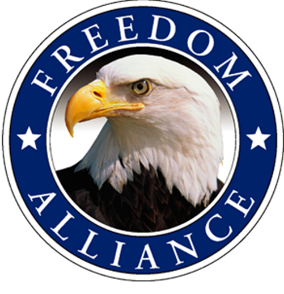 Althea Paul Vistra Communications813.961.4700, ext. 204AltheaP@ConsultVistra.comFreedom Alliance Celebrates 10th Anniversary of Miami Valley Charity Golf Classic by Honoring Military Family with Surprise GetawayThe tournament has raised nearly $200,000 to assist injured veterans and their familiesCENTERVILLE, Ohio – July 18, 2016 – For the tenth year in a row, Freedom Alliance and the Miami Valley community will honor our service members and their families at the Miami Valley Freedom Alliance Charity Golf Classic. During the tournament, the organization is set to surprise Marine Sgt. Roman Sena and his family with an all-expense-paid, all-inclusive trip to Drowsy Water Ranch in Colorado. The presentation will take place at 5 p.m. on July 22 at The Golf Club at Yankee Trace.Sgt. Sena served four combat tours in Iraq and Afghanistan before medically retiring in 2011. He suffers from post-traumatic stress, a traumatic brain injury, as well as other combat-related injuries. This has made it difficult for Sena to obtain steady employment and support his family. He currently resides in Delaware with his wife and three daughters.“We are proud to honor Sgt. Sena and his family with this surprise family vacation,” said Freedom Alliance President Tom Kilgannon. “Relationships are often strained during deployment and these retreats are important to help families re-connect through the healing process for these injured service members.” Drowsy Water Ranch is a 700-acre family guest ranch, located on its own private mountain valley, 90 miles west of Denver. The western vacation will include adventurous outdoor activities such as horseback riding, swimming, rafting, zip lining and much more. Funds generated from the golf classic also assist the Freedom Alliance Scholarship Fund in awarding more than $1 million each year. In fact, scholarship recipient and Kent State student Julie Jimenez will also be in attendance.  Jimenez’ father, USMC Lance Corporal Cesar Jimenez, is permanently disabled from injuries sustained during Vietnam. Freedom Alliance, through the Support Our Troops Program, provides year-round initiatives including outdoor trips, home donations, adopting military families for Christmas and troop appreciation events.  Over the years, Freedom Alliance has donated 19 customized all-terrain wheelchairs, two of which have been presented at the golf tournament.**Media, please note this is a surprise presentation for the family. For more information about the tournament, please visit www.FreedomGolfClassic.com. For media inquiries, please contact Althea Paul of Vistra Communications at 813.321.3310 or AltheaP@ConsultVistra.com.For more information about the tournament, please contact Al Scott from Scott Financial Services at 937.865.0133 or Al.Scott@WRPR.com. About Freedom Alliance  Freedom Alliance is a charitable organization which provides help and support to wounded troops and military families. Freedom Alliance has awarded more than $10 million in college scholarships to the children of military heroes killed or disabled in military service and spent millions more helping injured veterans and military families with outdoor recreational therapy trips, Heroes Vacations, care packages for deployed troops, mortgage-free homes, all-terrain wheel chairs and much more. You can learn more about Freedom Alliance at www.FreedomAlliance.org.
###